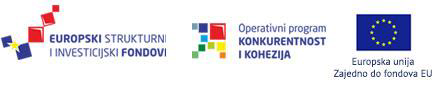 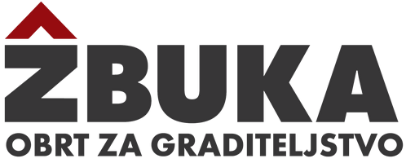 Ovaj poziv se financira iz Europskog fonda za regionalni razvojOBAVIJEST O NABAVIPOSTUPAK NABAVE ZA OSOBE KOJI NISU OBVEZNICI ZAKONA O  JAVNOJ NABAVI (NOJN)Evidencijski broj nabave: Roba 01-2018-javno nadmetanje u jednoj faziPODACI O NARUČITELJUNaziv naručitelja: ŽBUKA, obrt za graditeljstvo, VL. VLADO ČAKARIĆSjedište:  Ilica 506, 10000 ZagrebOIB: 53051615930Adresa za dostavu ponuda:Ilica 506, 10000 Zagreb, Republika Hrvatska, ili na e-mail adresu: zbuka@zbuka.hrTelefon: +385 1 3464 542Telefaks: +385 1 3457 691Elektroničkapošta: zbuka@zbuka.hrIme i prezime osobe za komunikaciju s Ponuditeljima: Vlado ČakarićAdresa elektroničke pošte:zbuka@zbuka.hrBroj telefona: +385 1 3464 542OPIS PREDMETA NABAVEProširenje kapaciteta poslovne jedinice ulaganjem u nabavu montažne skele sukladno Troškovniku koji je prilog ove dokumentacije. Nabavlja se jedna skela- montažna skela. ROK ZA DOSTAVU PONUDA Rok za dostavu ponuda je 13.02.2018. godine do 12:00 sati prema lokalnom vremenu. Smatrat će se da su pravodobno dostavljene ponude koje do navedenog roka budu zaprimljene od strane Naručitelja.DODATNE INFORMACIJEDokumentacija, odgovori i pitanja potencijalnih Ponuditelja te sve obavijesti o izmjenama i dopunama dokumentacije biti će stavljene na raspolaganje potencijalnim Ponuditeljima na internetskoj stranici http://www.strukturnifondovi.hr/ od dana objave Obavijesti o nabavi na internetskoj stranici http://www.strukturnifondovi.hr/. Zagreb, 23.01.2018.ŽBUKA, obrt za graditeljstvo, VL. VLADO ČAKARIĆ